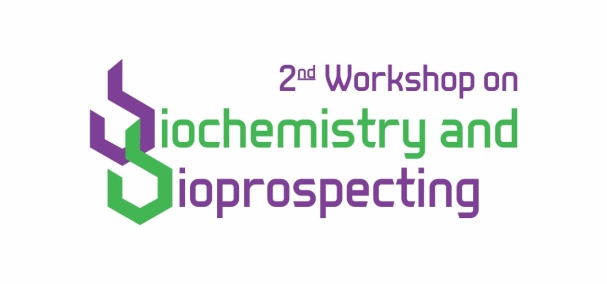 REGISTRATION FORMSend registration form, institutional enrollment certificate (for graduate and postgraduate students), abstract and payment proof of registration fee to workshopppgbbio@gmail.comPERSONAL DATAPERSONAL DATAComplete name:Complete name:Name for identification:Name for identification:Institution:Institution:Course or program:Course or program:(     ) Graduate student                           (     ) Postgraduate student  (     ) Researcher and professor (     ) Professionals and others(     ) Graduate student                           (     ) Postgraduate student  (     ) Researcher and professor (     ) Professionals and othersRG: CPF:CONTACTCONTACTE-mail:E-mail:Phone number:Phone number:ABSTRACT SUBMISSIONABSTRACT SUBMISSION(    ) YES                    (    ) NO(    ) YES                    (    ) NOTitle:Title:Area: (    ) Biochemistry               (    ) Bioprospecting              (    ) Other: ______________________________Area: (    ) Biochemistry               (    ) Bioprospecting              (    ) Other: ______________________________REGISTRATION FEESREGISTRATION FEESGraduate student: R$ 30,00Postgraduate student: R$ 70,00Researcher and professor: R$ 150,00Professionals and others: R$ 150,00